Week 11 Core Text Reading Comprehension Tasks: Year 3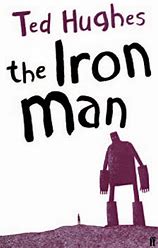 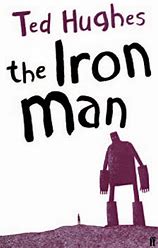 The Iron ManDayPagesStemQuestionsMondayRead pages 23 – 24ClarifyingI think that means…I didn’t understand…What does * mean?I need to reread this part because…What does ‘glared’ mean?Find and copy the word, which means lying in the mud feeling sorrowful.Which word tells us that Hogarth feels bad about what they did to Iron man?TuesdayRead pages 27 – 28Predicting.I wonder…I think…The next part will be about……because….What do you think has happened to Iron Man under the hill?Why do you think the ground began to shake?What do you think will happen next?Wednesday Read pages29 – 30Asking QuestionsWho is…Where are…How does he….What might happen if…?Write 5 questions of your own. Who, What, When, Where How?True or false?ThursdayRead pages31 – 32InferringThe word * tells me…The part * suggests…This makes me think that…I think the character is..I think the setting/mood is… because….How do you know the others did not like Hogarth’s idea very much?Why did the farmers groan?Why do you think the farmers all stopped 50 yards away from the tree where Iron Man was?FridayRead pages33 – 35SummarisingThe most important ideas are * and I know this because…The key idea is…The headline would be…In 10 words…This part is about…What were the three main events in this chapter?What headline would you give to this part of the story?How did the mood change at the end of the chapter?